Temat Tygodnia: WielkanocTemat dnia: KurkiData: 30.03.2021r.Swobodne, rozmowy R. z dzieckiem na temat zbliżających się Świąt Wielkanocnych. Wyszukiwanie obrazków, widokówek związanych  z Wielkanocą. Nawiązywanie rozmowy na temat przygotowań do świąt w rodzinnych domach.Zachęcamy do oglądnięcia filmu edukacyjnego dla dzieci pt:„Tradycje Wielkanocne”.https://www.youtube.com/watch?v=giRwxyKTXcgRodzic czyta wiersz D. Kossakowskiej pt: ,,Pisanki ":Kurki białe i brązowe,a tu jajka kolorowe.Różne gwiazdki i kropeczki,jak sukienka dziewczyneczki.W święta stół ozdobią cały,i ten duży i ten mały.Jak wygląda kura?Dzieci nazywają same lub z pomocą  R.  poszczególne części jej ciała (głowa, tułów, grzebień, dziób, ogon, skrzydła, nogi).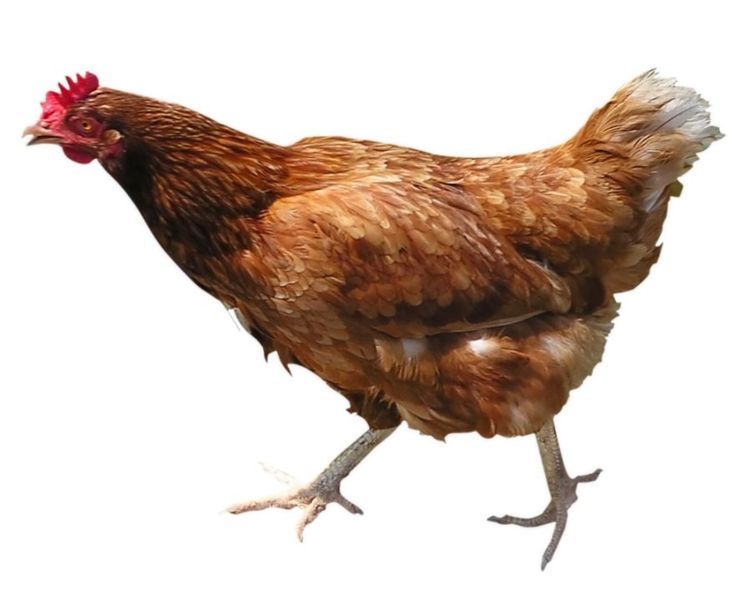 Rodzic czyta rymowankę „Spacer czterech kur”.Były sobie kury cztery, co lubiły na pole spacery.Pierwsza –czarne piórka, druga białe piórka, trzecia-ruda i gruba, a czwarta –oczkiem mruga.Rozmowa  na temat rymowanki:Rodzic pyta:- Ile było kur?- Jak wyglądała pierwsza kura?- A jak wyglądała druga, trzecia kura?-Co robiła czwarta kura?- Dokąd poszły kury?Ćwiczenie logorytmiczne- Dzieci powtarzają za R. słowa i wykonują odpowiednie ruchy.Raz, dwa, trzy (podskoki)Chodź i ty.Jedna noga, druga nogaSkok do przodu i od nowa.7. Ćwiczenia gimnastyczne z ulubionym pluszowym misiem.Ćwiczenie mięśni brzucha „Jak najdalej w przód”. Dzieci w siadzie prostym, misia trzymają w obu rękach. Wykonują skłon tułowia w przód, sięgając rękami jak najdalej w kierunku stóp (kolana proste).Skręty ”Na prawo i lewo”. Dzieci w siadzie skrzyżnym, trzymają misie na głowach, przytrzymując je rękami, łokcie mają na zewnątrz. Wykonują skręty tułowia w prawo i lewo; co pewien czas podrzucają misia i chwytają go.Skrętoskłony „Witamy stopy”. Dzieci w siadzie rozkrocznym, misia trzymają oburącz w górze; wykonują skrętoskłon do lewej stopy- przywitanie jej (podczas ćwiczenia dzieci starają się nie zginać kolan, misia trzymają obiema rękami).Praca plastyczna- WIELKANOCNA KURKA Do przygotowania tej kurki potrzebujmy: żółtą farbkę, pędzelek, widelec, ruszające się oczy, kawałek pomarańczowego papieru i czerwony flamaster. Za pomocą pędzelka nanosimy farbę na widelec i odbijamy go w kształcie koła tak, aby stworzyć kształt okrągłej kurki. Kurce domaluj czerwone nóżki flamastrem lub farbką. Przyklej oczka i dziób wycięty z pomarańczowego papieru.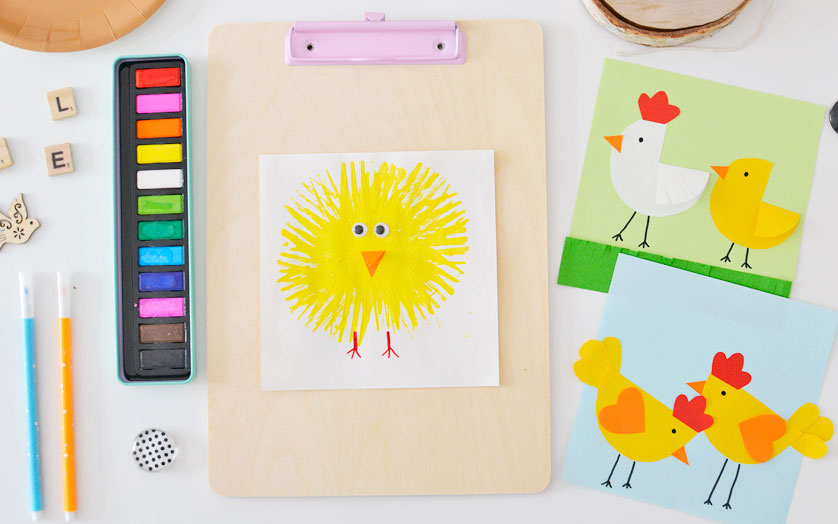 Źródło: https://lecibocian.pl/wielkanocne-kurki-na-3-sposoby-prace-plastyczne-dla-dzieci/Taniec kurcząt w skorupkach M. Musorgskiego, dzieci w wybrany przez siebie sposób próbują ilustrować muzykę.https://www.youtube.com/watch?v=e2ziz9Z6G84Karta pracyŹródło: https://przedszkolankowo.pl/2017/03/27/wielkanocne-karty-pracy-zestaw-1/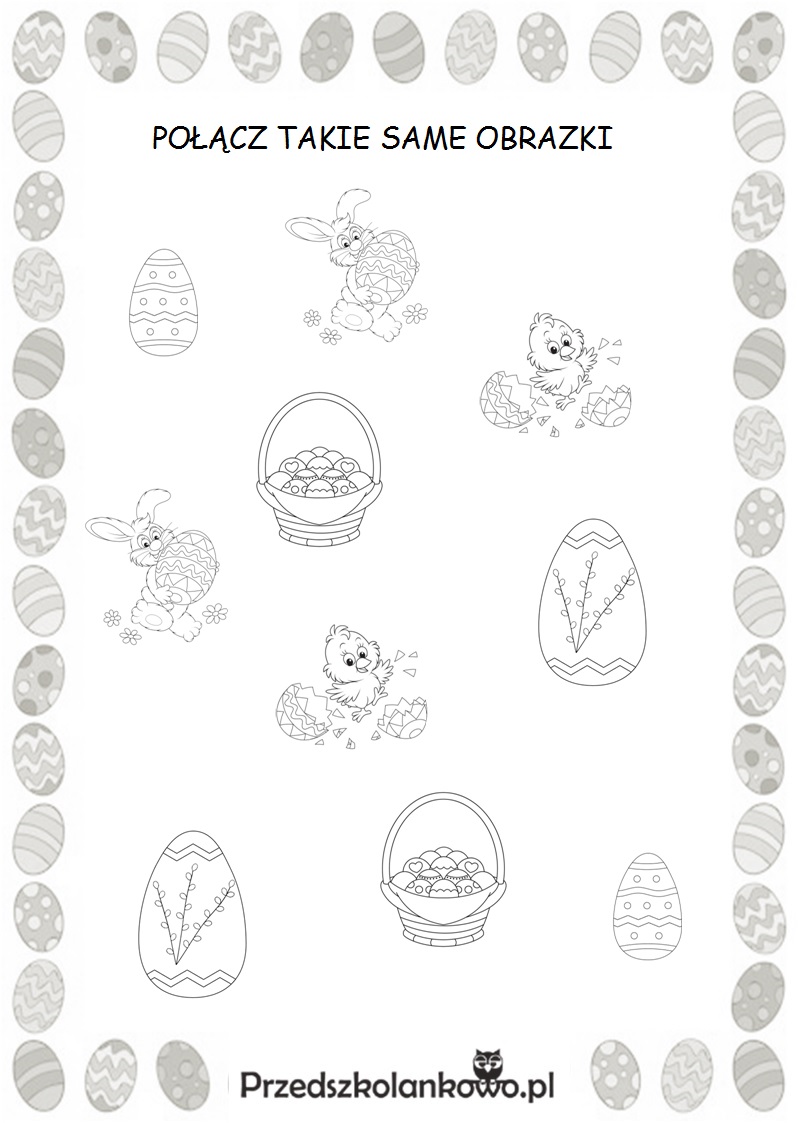 POWODZENIA!!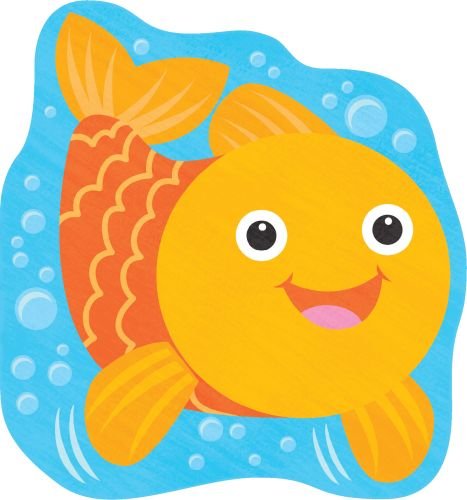 Magdalena TomalaEdyta Golik